Publicado en Barcelona el 29/01/2018 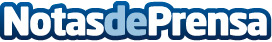 Las empresas apuestan por Segway PT por su alta rentabilidad, eficiencia y sostenibilidad Grandes empresas del sector logístico (Alfil Logístics), así como departamentos de otros ámbitos industriales (Viveros Bermejo, Plásticos González o HLG System) como la gran distribución (El Pozo, Damm o Heineken); la gestión de aeropuertos y empresas de aviación (Airbus o Aena) o la mensajería (Palibex) han confiado en su eficaciaDatos de contacto:Elisabet MassóNota de prensa publicada en: https://www.notasdeprensa.es/las-empresas-apuestan-por-segway-pt-por-su Categorias: Logística Recursos humanos Otras Industrias http://www.notasdeprensa.es